СОВЕТ ДЕПУТАТОВ СЕЛЬСКОГО ПОСЕЛЕНИЯ НОВОЧЕРКУТИНСКИЙ СЕЛЬСОВЕТ ДОБРИНСКОГО МУНИЦИПАЛЬНОГО РАЙОНА ЛИПЕЦКОЙ ОБЛАСТИ53-я сессия IV созываР Е Ш Е Н И Е      26.11.2013г.			     с.Новочеркутино			   № 157 – рсОб утверждении Порядка формирования и использования бюджетных ассигнований муниципального дорожного фонда сельского поселения Новочеркутинский сельсовет Добринского муниципального района           Рассмотрев представленный администрацией сельского поселения Новочеркутинский сельсовет проект Порядка формирования и  использования бюджетных ассигнований муниципального дорожного фонда сельского поселения Новочеркутинский сельсовет Добринского муниципального района в соответствии с Федеральным законом № 131-ФЗ от 06.10.2003г. « Об общих принципах организации местного управления в Российской Федерации», пунктом 5 статьи 179.4 Бюджетного кодекса Российской Федерации, Уставом сельского поселения Новочеркутинский сельсовет, учитывая решение постоянной комиссии по экономике, муниципальной собственности и социальным вопросам, Совет депутатов сельского поселения Новочеркутинский сельсоветРЕШИЛ:1.Принять Порядок формирования и использования бюджетных ассигнований муниципального дорожного фонда сельского поселения Новочеркутинский сельсовет Добринского муниципального района (прилагается).2.Направить указанный нормативный правовой акт главе сельского поселения для подписания и официального обнародования.3.Настоящее решение вступает в силу 01 января 2014 года.Председатель Совета депутатов сельского поселения Новочеркутинский сельсовет						И.С. ПытинПОРЯДОКФОРМИРОВАНИЯ И ИСПОЛЬЗОВАНИЯ БЮДЖЕТНЫХ АССИГНОВАНИЙМУНИЦИПАЛЬНОГО ДОРОЖНОГО ФОНДА АДМИНИСТРАЦИИ СЕЛЬСКОГО ПОСЕЛЕНИЯ НОВОЧЕРКУТИНСКИЙ СЕЛЬСОВЕТ ДОБРИНСКОГО МУНИЦИПАЛЬНОГО РАЙОНАСтатья 1. Общие положенияНастоящий Порядок формирования и использования бюджетных ассигнований муниципального дорожного фонда Добринского муниципального района (далее - Порядок) разработан в соответствии с Федеральным законом от 06.10.2003 N 131-ФЗ "Об общих принципах организации местного самоуправления в Российской Федерации", пунктом 5 статьи 179.4 Бюджетного кодекса Российской Федерации, Положением о бюджетном процессе в сельском поселении Новочеркутинский сельсовет принятого  решением Совета депутатов сельского поселения Новочеркутинский сельсовет 26.11.2013г №156-рс, и определяет порядок формирования и использования бюджетных ассигнований муниципального дорожного фонда сельского поселения Новочеркутинский сельсовет Добринского муниципального района (далее - Дорожный фонд).Статья 2. Источники формирования Дорожного фонда1. Объем бюджетных ассигнований Дорожного фонда утверждается решением Совета депутатов сельского поселения Новочеркутинский сельсовет Добринского муниципального района о бюджете сельского поселения Новочеркутинский сельсовет Добринского муниципального района на очередной финансовый год и плановый период в размере не менее прогнозируемого объема доходов бюджета сельского поселения Новочеркутинский сельсовет Добринского муниципального района по источникам, установленным пунктом 2 настоящей статьи.2. Источниками формирования Дорожного фонда являются:- акцизы на автомобильный бензин, прямогонный бензин, дизельное топливо, моторные масла для дизельных и (или) карбюраторных (инжекторных) двигателей, производимые на территории Российской Федерации, подлежащие зачислению в бюджет сельского поселения Новочеркутинский сельсовет Добринского муниципального района;- субсидии из областного дорожного фонда на финансовое обеспечение дорожной деятельности;- плата в счет возмещения вреда, причиняемого транспортными средствами, осуществляющими автомобильные перевозки тяжеловесных грузов;- штрафы за нарушение правил перевозки крупногабаритных и тяжеловесных грузов;- безвозмездные поступления от физических и юридических лиц на финансовое обеспечение дорожной деятельности, в том числе добровольные пожертвования, в отношении автомобильных дорог общего пользования местного значения;- денежные средства, поступающие в бюджет сельского поселения Новочеркутинский сельсовет Добринского муниципального района от уплаты неустоек (штрафов, пеней), а также от возмещения убытков муниципального заказчика, взысканные в установленном порядке в связи с нарушением исполнителем (подрядчиком) условий муниципального контракта или иных договоров, финансируемых за счет средств Дорожного фонда, или в связи с уклонением от исполнения таких контрактов или иных договоров;- денежные средства, внесенные участником конкурса или аукциона, проводимых в целях заключения муниципального контракта, финансируемого за счет средств Дорожного фонда, в качестве обеспечения заявки на участие в таком конкурсе или аукционе в случае уклонения участника конкурса или аукциона от заключения такого контракта и в иных случаях, установленных законодательством Российской Федерации;-  иные поступления в бюджет сельского поселения Новочеркутинский сельсовет Добринского муниципального района, установленные законодательством в части финансового обеспечения дорожной деятельности, а также иные источники, связанные с обеспечением дорожной деятельности.3. Контроль за поступлением доходов Дорожного фонда осуществляют администраторы доходов по каждому виду доходов.4. Объем бюджетных ассигнований Дорожного фонда подлежит корректировке в текущем финансовом году на разницу между фактически поступившим и планируемым при его формировании объемом доходов бюджета.5. Бюджетные ассигнования Дорожного фонда, не использованные по состоянию на 31 декабря отчетного года, направляются на увеличение бюджетных ассигнований Дорожного фонда в очередном финансовом году для последующего использования на те же цели путем внесения в установленном порядке изменений в бюджет сельского поселения Новочеркутинский сельсовет Добринского муниципального района на соответствующий финансовый год.Статья 3. Использование бюджетных ассигнований Дорожного фонда1. Использование средств Дорожного фонда осуществляется  администрацией сельского поселения Новочеркутинский сельсовет Добринского муниципального района, в соответствии со сводной бюджетной росписью бюджета сельского поселения Новочеркутинский сельсовет Добринского муниципального района, лимитов бюджетных обязательств.2. Администрация сельского поселения Новочеркутинский сельсовет Добринского муниципального района  осуществляет контроль за целевым использованием бюджетных ассигнований Дорожного фонда.3. Средства Дорожного фонда направляются на финансирование расходов на очередной финансовый год и плановый период по следующим направлениям:- проектирование, строительство и реконструкция автомобильных дорог общего пользования местного значения и искусственных сооружений на них;- капитальный ремонт, ремонт и содержание автомобильных дорог общего пользования местного значения и искусственных сооружений на них;- обустройство автомобильных дорог общего пользования местного значения в целях повышения безопасности дорожного движения;-  капитальный ремонт и ремонт дворовых территорий многоквартирных домов, проездов к дворовым территориям многоквартирных домов.Статья 4. Отчет и контроль за формированием и использованием бюджетных ассигнований Дорожного фонда1. Отчеты о расходовании средств Дорожного фонда за первый квартал, первое полугодие, 9 месяцев текущего года и годовой отчет представляются администрацией сельского поселения Новочеркутинский сельсовет Добринского муниципального района в Совет депутатов сельского поселения Новочеркутинский сельсовет Добринского муниципального района в сроки, установленные для представления отчета об исполнении бюджета сельского поселения Новочеркутинский сельсовет Добринского муниципального района, Положением о бюджетном процессе в сельском поселении Новочеркутинский сельсовет принятого  решением Совета депутатов сельского поселения Новочеркутинского сельсовет 26.11.2013г №156-рс .2. Ответственным за координацию действий по формированию и предоставлению отчетности об использовании средств Дорожного фонда является глава сельского поселения.3. Контроль за формированием и использованием бюджетных ассигнований Дорожного фонда осуществляется в соответствии с законодательством Российской Федерации.Статья 5. Вступление в силу настоящего ПорядкаНастоящий Порядок вступает в силу с 01 января 2014 годГлава администрациисельского поселения Новочеркутинский сельсовет                        И.С. Пытин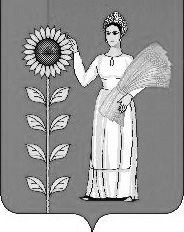 